 TRIVIS - Střední škola veřejnoprávní a Vyšší odborná škola prevence kriminality 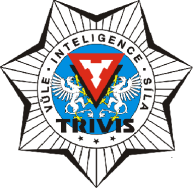 a krizového řízení Praha,s. r. o.Hovorčovická 1281/1, 182 00 Praha 8 OR  vedený Městským soudem v Praze, oddíl C, vložka 50353Telefon a fax: 233 543 233          E-mail : trivis.skola@seznam.cz                IČO 25 10 91 38PŘEHLED  JEDNOTLIVÝCH POUČENÍ STUDENTŮ VOŠ TÝKAJÍCÍ  SE  BEZPEČNOSTI A OCHRANY ZDRAVÍ V PRUBĚHU ŠKOLNÍHO ROKU 2018/2019A. Poučení na začátku každého školního rokuOsnova poučení obsahuje zejména následující skutečnosti:	Seznámení s vnitřním řádem školy, požárním řádem, včetně přísného zákazu kouření v prostorách školy, v prostorách se školou souvisejících a v bezprostřední blízkosti školy a poučení o  poskytování první pomoci.1) Poučení o příchodu a odchodu z budovy školy. 2) Poučení o přísném zákazu zasahování do el. zařízení, používání vlastních elektrických spotřebičů, režimu používání přenosných PC při jejich zapojení do sítě (nutný atest příslušného zařízení).3) Poučení o používání mobilních telefonů, pořizování videozáznamů ve smyslu školního řádu a závěrů pedagogické rady ze dne  16. 2. 20104) Poučení o poskytnutí první pomoci a postupu při vzniku úrazu svého i ostatních studentů. 5) Poučení ve smyslu požárních směrnic o postupu při vyhlášení požáru, evakuaci a likvidaci požáru.   -     Způsob vyhlášení požárního poplachu.  -     Únikové cesty z ohroženého prostoruSeznámení s dislokací „ohlašovny požárů“ Seznámení s požárními směrnicemi, plánem evakuace a traumatologickým plánemRozmístění hasicích přístrojů v objektu6) Poučení studentů o přísném zákazu jakýchkoliv projevů proklamující pravicový extremismus a neofašismus směřující k podněcování nenávisti vůči skupině osob, násilí, omezování práv a svobod národa, rasy, etnické nebo jiné skupiny osob a propagaci tohoto hnutí. 	Poučení realizují třídní učitelé na začátku školního roku a dále podle potřeby. O poučení provedou záznam v třídní  knize.  Studenti svým podpisem stvrdí tuto skutečnost na  předtištěný formulář. Pokud někteří studenti v den poučení chybí, musí být s nimi toto poučení provedeno v náhradním termínu. K jejich podpisu se poznamená datum skutečného poučení.B. Poučení před první vyučovací hodinou konkrétního předmětu1) Studenti musí být seznámeni s provozním řádem jednotlivých odborných učeben,  tj. jazykových učeben a učebny VT. 2) Poučení ve smyslu  klasifikačního řádu a anotace konkrétního předmětu. 	Poučení realizuje konkrétní vyučující daného předmětu, včetně záznamu do třídní knihy. Studenti svým podpisem stvrdí tuto skutečnost na  předtištěný formulář. Pokud někteří studenti v den poučení chybí, musí být s nimi toto poučení provedeno v náhradním termínu. K jejich podpisu se poznamená datum skutečného poučení.C. Poučení v rámci mimoškolních aktivit exkurze brigáda odborný výcvik 	Poučení provádí třídní učitel, nebo ten, kdo bude akci realizovat. Obsahuje konkrétní pokyny vč. poučení o vybavení pro tu kterou činnost. Provádí se rovněž záznam do třídní knihy a na příslušný formulář.D. Poučení při organizování zájmových kroužkůStřelbaSebeobranaURNA-TRIVIS,příp. ostatní	Vedoucí kroužku, případně pedagog realizující danou aktivitu, seznámí účastníky s příslušnými směrnicemi, s možnými riziky a stanoví zásady odpovídajícího chování.  Na písemný záznam o poučení nechá podepsat účastníky. Originál záznamu předá zástupci ředitele, kopii si ponechá pro vlastní využití.V Praze dne 3. září 2019                                                                                               Mgr. Jiří Fuchs                                                                               ředitelka TRIVIS – SŠV a VOŠ Praha, s.r.o.